Wie  war  meine Corona-Zeit gleich?Vieles ist anders – einiges gut – einiges aufregend und spannend - einiges blöd –und da gibt es auch etwas, was wirklich traurig machen kann ……Schreib uns deine Corona-Geschichte, und wenn du möchtest, zauberst  du uns in eine neue aufregende Zeit!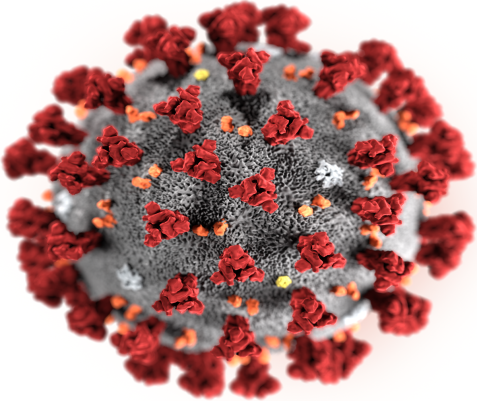 